      Администрация						сельского поселения  Преполовенка		муниципального района Безенчукский		         Самарской области					Центральная ул., 53, с. Преполовенка, 446222				тел.:89277599651e-mail: adm-prepol2017@yandex.ru						ОКПО 79170024, ОГРН 1056362024840ИНН 6362012537, КПП 636201001	с. ПреполовенкаО внесении изменений в Положение о комиссии по соблюдению требований к служебному поведению муниципальных служащих и урегулированию конфликта интересов в Администрации сельского поселения Преполовенка муниципального района Безенчукский Самарской области, утвержденное Постановлением Администрации сельского поселения Преполовенка муниципального района Безенчукский Самарской области от 10.03.2016 г. №10	В соответствии с Федеральным законом РФ от 02.03.2007 г. № 25-ФЗ «О муниципальной службе в Российской федерации», Федеральным законом РФ от 25.12.2008г. № 273-ФЗ «О противодействии коррупции», Указом Президента РФ от 01.07.2010г. № 821 «О комиссиях по соблюдению требований к служебному поведению федеральных государственных служащих и урегулированию конфликта интересов», руководствуясь Уставом сельского поселения Преполовенка сельского поселения Преполовенка муниципального района Безенчукский          ПОСТАНОВЛЯЮ:          1. Внести в Положение о комиссии по соблюдению требований к служебному поведению муниципальных служащих и урегулированию конфликта интересов в Администрации сельского поселения Преполовенка муниципального района Безенчукский Самарской области, утвержденное Постановлением Администрации сельского поселения Преполовенка муниципального района Безенчукский Самарской области от 10.03.2016 г. №10 (далее по тексту – Положение) следующие изменения: 1.1.  Пункт 1 Положения дополнить в следующей редакции: «Под конфликтом интересов понимается ситуация, при которой личная заинтересованность (прямая или косвенная) лица, замещающего должность, замещение которой предусматривает обязанность принимать меры по предотвращению и урегулированию конфликта интересов, влияет или может повлиять на надлежащее, объективное и беспристрастное исполнение им должностных (служебных обязанностей осуществление полномочий)».1.2. Пункт 17 п.п. б) Положения дополнить абзацем шестым в следующей редакции: «уведомление муниципального служащего о возникновении не зависящих от него обстоятельств, препятствующих соблюдению требований к служебному поведению и (или) требований об урегулировании конфликта интересов».1.3. Пункт 23 Положения изложить в следующей редакции: «Уведомления, указанные в абзацах пятом и шестом подпункта «б» пункта 17 настоящего Положения, рассматривается подразделением кадровой службы органа местного самоуправления, которое осуществляет подготовку мотивированного заключения по результатам рассмотрения уведомления1.4. Пункт 24 Положения изложить в следующей редакции: «При подготовке мотивированного заключения по результатам рассмотрения обращения, указанного в абзаце втором подпункта «б» пункта 17 настоящего Положения, или уведомлений, указанных в абзацах пятом и шестом подпункта «б» пункта 17 и подпункте «д» пункта 17 настоящего Положения, должностные лица кадрового подразделения  органа местного самоуправления имеют право проводить собеседование с муниципальным служащим, представившим обращение или уведомление, получать от него письменные пояснения, а руководитель  органа местного самоуправления или его заместитель, специально на то уполномоченный, может направлять в установленном порядке запросы в государственные органы, органы местного самоуправления и заинтересованные организации, использовать государственную информационную систему в области противодействия «Посейдон», в том числе для направления запросов. Уведомление, а также заключение и другие материалы в течение семи рабочих дней со дня поступления обращения или уведомления представляются председателю комиссии. В случае направления запросов уведомление, а также заключение и другие материалы представляются председателю комиссии в течение 45 дней со дня поступления». 2. Опубликовать настоящее постановление в газете «Вестник сельского поселения Преполовенка» и разместить на официальном сайте Администрации сельского поселения Преполовенка муниципального района Безенчукский Самарской области в сети Интернет.3. Настоящее постановление вступает в силу со дня его официального опубликования.Глава сельского поселения Преполовенка муниципального района Безенчукский Самарской области                                                                                 В.Б.ВасильевИсп. Оводова Л.Н.89376444641ПОСТАНОВЛЕНИЕот 24.04.2024г.№ 32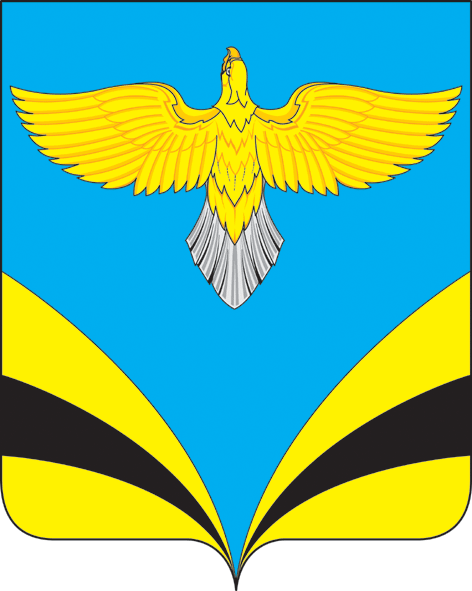 